1908 - 2018110 let tělovýchovného hnutí ve Vokovicích a Veleslavíně Počátky tělovýchovného hnutí – r.1908 až 1912Počátky tělovýchovného a sportovního hnutí v českých zemích spadají do období šedesátých let 19. století. V r.1862 byl založena tělocvičná jednota Pražská, jejímž cílem bylo uskutečňovat tělesnou a mravní výchovu a v národním duchu sjednocovat všechen lid.  V r.1864 byla přejmenována na „Pražská tělocvičná jednota Sokol“. V r. 1904, kdy je v řadách Sokola více jak 70 tis. členů, se přetváří v Českou obec sokolskou. První Dělnická tělocvičná jednota (DTJ) vznikla r.1892, r.1897 byla ustavena první Dělnická tělocvičná jednota v Praze i na dalších místech. Hnutí vzniklo odštěpením části cvičenců, zejména dělníků, od Sokola.  Na počátku své existence zahrnulo DTJ 31 jednot a mělo celkem 1412 členů. Jejich úkolem byla tělesná výchova a zdravotní, duchovní a mravní povznesení dělné třídy.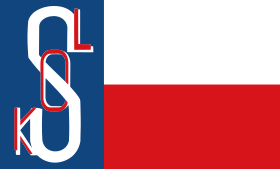 Na těchto základech vzniká i tělovýchovné hnutí ve Vokovicích (tehdy samostatná obec u Prahy). Přípisem č.23.396 z 19.2.1908 adresovaným p. Karlovy Zachovi, oznámilo C. K. místodržící v království Českém, že povoluje podle spolčovacího zákona utvoření spolku s názvem „Tělocvičná jednota Sokol se sídlem ve Vokovicích“. Dne 8.3.1908 se konala ustavující valná hromada za přítomnosti 78 osob (36 členů a 42 hostů).Prvním starostou Sokola ve Vokovicích byl zvolen p. Karel Kuchař. Dne 31.12.1908 měl Sokol – Vokovice celkem 121 členů, z toho: 65 mužů, 20 žen, 16 dorostenců a 20 žáků.  Cvičilo se ve škole ve Vokovicích (dnes tam cvičí např. oddíl předškolních dětí Sportu pro všechny).  Dne 14.6.1908 byl založen ženský odbor při TJ Sokol Vokovice. Činnost TJ Sokola Vokovice se nesoustřeďovala pouze na cvičení, ale působily zde i jiné odbory, např. vzdělávací, skupina školního tenisu, hudební kroužek či dramatický odbor. V r.1909 byl zakoupen bývalý výstavní pavilon firmy Morel 
za 900,-  K, výlohy 1.000,- K. Tzv. „rukojmí dluhopis“ podepsal starosta obce Vokovice pan Jan Pokorný. Pavilon byl dřevěný a stěny omítnuté. Vnitřní prostory měly rozměry 13,7 m x 8,2 m, tedy 
113 m2. Pavilon byl postaven ve Vokovicích mezi statkem Jana Pokorného a Ladislava Pokorného. Slavnostní otevření se konalo 11.7.1909. Tato tělocvična sloužila svému účelu až do r. 1931. Tělocvična stávala v dnešní ulici Ke dvoru č.86 ve Vokovicích. V roce 1912 se u příležitosti trvání 50 let Sokola konala na Letenské pláni „6. Sokolská olympiáda“ (slet). Sokol Vokovice – Veleslavín reprezentovali tito zástupci: 10 mužů, 10 žen, 6 dorostenců, 16 žákyň a 16 žáků. Válečná léta – r.1914 až 1918V roce 1914 vypukla 1. světová válka, která poznamenala i tělovýchovnou činnost ve Vokovicích a Veleslavíně. Odchodem mužů na frontu byla zmenšena činnost cvičitelského sboru a práce funkcionářů. V sokolské jednotě zůstali jen starší muži, ženy, dorostenci a žactvo. 24. listopadu 1915 došlo výnosem rakousko-uherského c. k. Ministerstva vnitra k rozpuštění sokolského ústředí ČOS, tělovýchovná činnost sokolské jednoty ve Vokovicích a Veleslavíně přesto pokračovala dále.   V roce 1916 byla u starosty a jednatele Sokola Vokovice provedena domovní prohlídka rakouským četnictvem a všechny závažné dokumenty byly zabaveny, přičemž značná část z nich byla nenávratně zničena.Smutnou skutečností zůstalo, že z 63 členů Sokola Vokovice – Veleslavín 14 mužů padlo a 3 zemřeli na následky válečných útrap. V legiích bylo 16 členů Sokola Vokovice – Veleslavín. Poválečná doba - 1918 až 1930Ihned po ukončení první světové války a po vyhlášení nezávislosti Československa se obyvatelé Vokovic a Veleslavína opět naplno zapojili 
do tělovýchovné činnosti. Ke konci r. 1918 měl vokovický Sokol 268 členů. První Valná hromada Sokola Vokovice – Veleslavín ve svobodném Československu se konala ve Vokovicích 10. dubna 1919.V květnu 1920 došlo k úpravě stanov pro Sokol s určením názvu „Tělocvičná jednota Sokol pro Vokovice – Veleslavín“.Ve dvacátých letech vyvstávala stále naléhavěji potřeba výstavby nové tělocvičny – stará byla v havarijním stavu a hlavně již nestačila potřebám rozvíjející se jednoty. Trvalo však ještě několik roků, než se našlo místo 
i finance na vybudování nové tělocvičny.Ve 20. letech se kromě cvičení v Sokole začíná projevovat zájem 
i o jiné druhy sportování. V červnu 1919 byl založen fotbalový sportovní kroužek A.F.K. Vokovice, který měl 18 členů. První Valná hromada se uskutečnila v lednu 1920. Klub byl podle jeho předsedy pana Břízy „oblíben u prostých lidí“. V květnu 1920 bylo otevřeno hřiště kopané za Vokovickou školou zápasem s S.K. Vyšehrad. Fotbalové branky byly ihned po zápase odnášeny do úschovy – hřiště bylo na dnešní ulici Na Luzích (panelové domy čp.1-5). Daň začátečníků kopané byla tvrdá – ve III. třídě odd. C prohráli všechna mistrovská utkání se skórem 50:151.Již v roce 1920 existoval odbor dámské házené. Pánská házená byla 
v r. 1922 rozpuštěna „pro špatné placení příspěvků“. Ve 20. letech také došlo k pokusu založit oddíl hokeje, Valnou hromadou však nebyl odsouhlasen „pro nákladnost“. V průběhu roku 1920 je povoleno změnit název klubu na „S. K. Veleslavín – Vokovice“. V roce 1922 byla obec Vokovice připojena k Praze. V tomto roce měly Vokovice 2.021 obyvatel.V roce 1925 bylo vybudováno nákladem 15.000 Kč nové hřiště kopané 
v „Hliníku“. V r. 1926 postoupila kopaná do I. B třídy 
a získala pohár Podbělohorska.V r. 1925 byly také založeny nové odbory lehké atletiky a tenisu. 
U fotbalového hřiště bylo vybudováno hřiště tenisu. V září 1928 bylo založeno „Družstvo pro zbudování a udržování tělocvičny „Sokolu v Praze XIX. – Vokovicích – Veleslavíně“. V roce 1929 je úředně potvrzen souhlas se zbouráním staré sokolovny.  Léta rozkvětu – r.1930 až 1939Třicátá léta dvacátého století jsou léty rozkvětu tělovýchovného hnutí ve Vokovicích a Veleslavíně. V únoru 1931 byla podána žádost o povolení stavby nové sokolovny v katastru Vokovic a v květnu 1931 byla stavba povolena. Náklady na první etapu stavby činily 300 tis. Kč. Hypotéka poskytnutá jednotě Sokol činila 170 tis. Kč, stavební podíly a dary pak 54 tis. Kč. V srpnu 1931 byl slavnostně položen základní kámen nové sokolovny. Výstavba tzv. první etapy (pouze tělocvična bez průčelí a přilehlých budov) trvala pouhých 5 měsíců. Slavnostní otevření tělocvičny se uskutečnilo 11. 9. 1932, u příležitosti oslavy „100. narozenin dr. Miroslava Tyrše“. Sokolovna s adresou Praha XIX. Vokovice, Nad Šáreckým údolím stávala v místě dnešní výškové budovy mezi ulicemi Vokovická a Lužná (bývalý VÚMS Praha).Kromě pravidelných cvičení se cvičenci vokovického Sokola také aktivně zapojili do nácviků na sokolské slety (např. Slet sokolské župy podbělohorské v červnu 1935 na Strahově). Počátkem července 1938 se konal jubilejní X. slet, jemuž předcházelo vystoupení sokolského žactva (50 tis. cvičících), pak červnové vystoupení dorostu (60 tis. dorostenců a dorostenek). Vokovičtí muži vystoupili ve skladbě „Přísaha republice“, kdy na ploše Masarykova státního stadionu cvičilo současně přes 30 tis. Sokolů.Z historických materiálů vyplývá, že tělovýchovné hnutí ve Vokovicích a Veleslavíně se soustřeďovalo do tří hlavních sportovních odvětví:základní tělesná výchova v Sokole,kopaná v SK Veleslavín, tenis v LTC VokoviceČinnost dalších sportovních odvětví jako např. stolní tenis (činnost vykazována v r. 1932), lyžařského a bruslařského odboru (zřízen v r. 1933), házené, odbíjené (činnost vykazována v r. 1934), či kanadského hokeje (založen v r. 1935) a atletiky byla jen okrajová a ve své době nekoncepční. Lawn tenis club Vokovice byl založen v r. 1937 a ve své činnosti navazoval na činnost „Tenisového odboru S. K. Veleslavín XIX.“, který vznikl v r. 1926. V mezidobí 1936 – 1937 došlo k odtržení od S. K. Veleslavín a přechodu 
k T. J. Sokol Vokovice. V r. 1938 byly dohotoveny dva nové tenisové kurty, které byly umístěny na místě stávajících tenisových kurtů. V té době měl tenisový klub 49 činných a 3 přispívající členy. V r. 1939 bylo započato se stavbou dalších dvou dvorců. Slavnostní otevření se konalo v září 1939. V r. 1939 byla zahájena výstavba nového hřiště kopané pod názvem „Stadion Janovských“ (cca na stávajícím hřišti oddílu kopané). Hřiště mělo štěrkovo-škvárovou plochu, byla postavena klubovna a byt správce hřiště. Hřiště bylo oploceno. Celá výstavba byla prováděna svépomocnou činností členstva. Období druhé světové války – r. 1939 – 1945Po vzniku protektorátu se Česká obec sokolská oficiálně věnovala pouze tělovýchově, kultuře a osvětové činnosti. Se svolením úřadů pořádal Sokol pravidelná cvičení mládeže, dospělých mužů i žen, akademie, divadla, besedy, členské večery. Již na konci března 1939 se však o sokolské špičky začalo intenzivně zajímat gestapo. K  omezení činnosti tělovýchovných jednot došlo v říjnu 1939, kdy říšský protektor vydal výnos o zákazu vytápění tělocvičen. V polovině ledna 1940 vešlo v platnost nařízení o zákazu užívání názvů upomínajících na státoprávní poměry bývalé republiky Československé 
a název organizace byl upraven na „Českou obec sokolskou”. Přípisem říšského protektora von Neuratha z 12. dubna 1941 byla činnost svazu, žup i jednot, jakož i připojených spolků zastavena. Zákaz platil i pro vznik nových náhradních organizací nebo hromadný přestup členů Sokola do jiných organizací. Majetek Sokola byl následně zabaven a spolkový dům v Praze uzavřen. V noci ze 7. na 8. října 1941 bylo pozatýkáno kolem 1 500 sokolů, z nichž velká většina putovala rovnou do Malé pevnosti v Terezíně a potom do koncentračního tábora v Osvětimi. Ještě téhož večera podepsal Heydrich úřední rozpuštění spolku Česká obec sokolská se sídlem v Praze. Období okupace, zejména v r. 1942 -1945 vedlo k postupnému odumírání tělovýchovy na území tzv. „Protektorátu“. Zejména střední a malá střediska a kluby postupně ztrácely zájemce o provozování sportu i funkcionáře; nebyly materiální prostředky k provozování sportu. Tento úpadek se nevyhnul ani tělovýchově ve Vokovicích a Veleslavíně. Po zákazu činnosti „Sokola“ zůstaly z původních sportovních klubů na území Vokovic a Veleslavína pouze SK Veleslavín (fotbal) a LTC Vokovice (tenis). V roce 1939 byl ve Vokovicích založen oddíl ledního hokeje. Hrálo se na přírodním ledu na hřišti kopané, kde byly postaveny dřevěné mantinely a ochozy tvořily upravené sněhové bariéry. Na populární zápasy se dostavovalo několik tisíc diváků. Přátelsky hrály ve Vokovicích i slavné kluby jako LTC Praha, ČLTK Sparta a HC Podolí. Dějiny a ideologie Sokola byly nacistům velmi dobře známé, také proto byla likvidace protiněmecké, antifašistické tělovýchovné organizace pro nacisty prioritou. V letech 1939 - 1945 bylo vězněno 11.611 členů ČOS, z toho popraveno 1.212. Jinak zemřelo dalších 2.176. V koncentračním táboře skončil i tehdejší starosta Československé obce sokolské lékař Stanislav Bukovský. Během Pražského povstání v květnu 1945 našlo smrt dalších 589 sokolských příslušníků.Obětí okupantů z řad Sokola Vokovice se stali K. Toman, B. Majer, St. Knák, S. Langová, J. Pokorný a P. Zdrubecký. Již 9. května 1945 vydali zástupci pěti československých tělovýchovných 
a sportovních organizací (Československá obec sokolská, Svaz dělnických tělocvičných jednot, Junák, Čs. všesportovní výbor a komunistická Federace proletářské tělovýchovy) prohlášení ke sjednocení československé tělovýchovy. Pod nově založeným „Ústředním národním tělovýchovným výborem” (ÚNTV) začaly tyto organizace v průběhu léta 1945 zakládat „místní tělovýchovné výbory”. Komunisté Federaci proletářské tělovýchovy ale neobnovili a vstupovali do Sokola. Proto v září 1945 vydal ÚNTV výzvu o sjednocení všech tělovýchovných a sportovních organizací do „Tělovýchovného svazu Sokol”. Poválečná léta – r. 1946 až 1948SK Veleslavín (fotbal) a LTC Vokovice (tenis) započaly se sportovním životem ihned po osvobození. Sokol Vokovice – Veleslavín až od ledna 1946. Půlroční pokusy o sjednocení tělovýchovy totiž skončily neúspěchem a zapříčinily proto pozdější zahájení činnosti Sokola.Ke konci roku 1946 činilo členskou základnu Sokola Vokovice – Veleslavín 623 členů, za rok nato vzrostl počet členů na 795 členů. Kromě tělovýchovného sokolského cvičení se úspěšně rozběhla i činnost odboru loutkařského 
a dramatického. V roce 1947 zahájil činnost v rámci SK Veleslavín rovněž odbor házené. Po únoru 1948 nastávají v tělovýchově další organizační změny. Předsednictvo Ústředního akčního výboru Národní fronty rozhodlo 27. února 1948, že jedinou tělovýchovnou organizací bude Sokol. Všechny tělovýchovné, sportovní a turistické svazy, spolky a kluby musely povinně převést majetek a členskou základnu pod Sokol. Jednotnou tělovýchovnou organizací na území Prahy XIX. se tak stává TJ Sokol Vokovice – Veleslavín. Z hlášení ČOS je patrné, že pod TJ Sokol Vokovice – Veleslavín byly začleněny bývalé DTJ, SK Veleslavín – kopaná a hokej, LTC Vokovice – tenis a Čsl. obec turistická. „Slavnostní sjednocení tělovýchovy“ se konalo ve Vokovicích dne 8. 5. 1948 v 15,30 hod. Tato akce byla organizována údajně jako jediná v celé Praze.V létě 1948 se konal XI. Všesokolský slet na Strahově, jehož se také aktivně účastnili členové TJ Sokol Vokovice – Veleslavín. Na Strahově byly vybudovány šatny pro 71 000 cvičenců, hlavní program byl v druhé polovině června. 
Na ploše se vystřídalo 118 000 cvičenců, které denně sledovalo 200 000 diváků. Zrod tělovýchovné jednoty Aritma – r. 1952 až 1960V roce 1952 bylo zavedeno jednotné státní řízení i kontrola tělovýchovy pomocí Státního výboru pro tělesnou výchovu a sport (SVTVS) a Státní úřad pro tělesnou výchovu a sport (SÚTVS) a v prosinci 1952 byl přijat zákon 
O organizaci tělesné výchovy a sportu. Dosavadní jednotná dobrovolná tělovýchovná organizace Československá obec Sokolská zanikla. Při odborových svazech ROH byly vytvořeny dobrovolné sportovní organizace DSO, jejichž činnost řídila Ústřední rada odborů. Tento systém zůstal v platnosti až 
do roku 1956. V březnu 1957 byla vytvořena nová jednotná tělovýchovná organizace „Československý svaz tělesné výchovy a sportu“, která se opírala o tělovýchovné jednoty jako své základní články. Na území Vokovic a Veleslavína představují realizaci tělovýchovné činnosti dvě tělovýchovné jednoty, a to:TJ Dynamo Vokovice vozovna se sídlem v Praze XIX.- Na Pastvinách 400 – přímá pokračovatelka zaniklé TJ Sokol Vokovice - Veleslavín,TJ Spartak Vokovice – Aritma se sídlem v Praze 6 – Kladenská ulice č.60 – nově zřízena pod patronací národního podniku Aritma Praha.V roce 1956 činila členská základna 828 členů. Jednotu tvořilo 10 oddílů, největší z nich byl oddíl základní tělesné výchovy s 410 členy. Dále zde fungoval oddíl tenisu (181 členů), kopané (103 členů). Oddíly házené, ledního hokeje, lyžování, sportovní gymnastiky, stolního tenisu, košíkové a šachy měly již výrazně nižší členskou základnu. Výstavba nového sportovního areálu – r. 1962 až 1975V roce 1962 byla uzavřena patronátní dohoda s n.p. Aritma s tím, že jednota nese nový název TJ Dynamo Vokovice – Aritma Praha 6. Zánikem TJ Spartak Vokovice přechází do TJ Dynamo Vokovice oddíl kopané a ledního hokeje. V roce 1964 byl rozpuštěn oddíl ledního hokeje z důvodu velkého finančního schodku. V těchto letech se také začíná s přípravou výstavby nového sportovního areálu. Od r. 1969 – 1970 probíhá výstavba s mnoha potížemi, je provázena soustavnými odklady a měněním termínu zahájení stavby 
i dokončováním stavebních prací. Celkové náklady na nový areál činily 
15,8 mil. Kč – stavba byla financována z prostředků tělovýchovní jednoty (výnosy ze sběrny „Sazky“), patronátního podniku Aritma a MV ČSTV. Kolaudace haly (I. etapa) se uskutečnila 18.7.1974, druhá etapa výstavby byla dokončena až v r. 1977.  Sport v letech výstavby 1969 – 1975 prožívá těžké chvíle. Původní sokolovna byla na konci šedesátých let rozhodnutím státních orgánů zbourána a na jejím místě byla postavena výšková budova Výzkumného ústavu matematických strojů (dnes Shiran Tower).  Pouze oddíl tenisu měl vlastní hřiště, ale 
ve středu staveniště. Sport v novém sportovním areálu – r. 1977 až 1989Z důvodu zbourání původní sokolovny v šedesátých letech ztratil oddíl Základní tělesné výchovy (ZTV) svou „střechu nad hlavou“ a tím pádem i velkou část svých členů. Lze konstatovat, že na začátku sedmdesátých let, kdy již byla dokončena stavba nové sportovní haly TJ Aritma, oddíl ZTV de facto neexistoval. Jeho členové buď přešli do jiných sportovních jednot či specializovaných sportovních oddílů, v horším případě vůbec zanechali cvičení. Také původní cvičitelé změnili svá působiště, nebo již neměli zájem v cvičitelské činnosti pokračovat (např. bývalí sokolové).O „znovuzrození“ nevýkonnostního sportu ve Vokovicích a Veleslavíně se zasloužily místní matky, které v místě svého bydliště postrádaly všestranné cvičení pro své děti. Jmenovitě Marta Chromá, Lída Kotyzová a Naďa Podhorská. Pod patronací „Červeného kříže“ a „Svazu žen“ začaly s dětmi cvičit nejprve v prostorách agitačního střediska (roh ulic V Nových Vokovicích 
a K Červenému Vrchu) a posléze ve Vokovické škole. V roce 1978 tato skupina přešla pod hlavičku TJ Aritma Praha – odbor Základní rekreační tělovýchovné výchovy (ZRTV). Již na konci roku 1978 se k cvičení dětí přidalo i cvičení žen, které bylo hojně navštěvováno cvičenkami jak z Vokovic, tak i Veleslavína. V roce 1979 měl odbor ZRTV celkem 85 členů (30 žen, 35 mladších žáků a žákyň a 20 předškoláků). Vzhledem k vzrůstajícímu zájmu o cvičení v odboru ZRTV bylo nutno získat 
a vyškolit nové cvičitelky.  Řada z nich je aktivní doposud, ať už jako cvičitelky nebo funkcionářky odboru (nyní Sport pro všechny). Cvičení dětí se zaměřovalo na rozvoj pohybových dovedností a nabytí základů gymnastiky, atletiky a míčových her. U žen to byla zejména jazz-gymnastika, kterou v osmdesátých letech nahradil aerobic. Počátkem osmdesátých let vznikl při odboru ZRTV Aritma, jako jeden z prvních v Praze, oddíl Rodičů a dětí. O jeho trvalý úspěch se zasloužily Vlaďka Myslivečková a Dana Šnebergová; s Vlaďkou se můžete v tělocvičně při cvičení Rodičů a dětí stále potkávat.Na konci osmdesátých let se do činnosti odboru ZRTV zapojili i muži – vznikl oddíl volejbalu, který však počátkem devadesátých let ukončil svou činnost.Odbor ZRTV pořádal kromě pravidelných cvičení řadu dalších akcí, z nichž některé se konají doposud. Mezi nejoblíbenější patřily zejména dětské Mikulášské a karnevaly, dále pak „Pochod Šárkou“ (nyní se tato akce koná pod názvem „Putování Šárkou za …“) a lyžařské jednodenní výlety pro děti 
i dospělé. O jarním či podzimním víkendu se každoročně vydaly děti a jejich cvičitelky na celodenní výlet. Cestovalo se buď autobusem (např. na hrad Kost), nebo vlakem, např. „Za Mikešem do Hrusic“. Od roku 1982 až do roku 1992 se pořádala prázdninová akce „Léto dětí na Aritmě“. V týdenních turnusech se v červenci pravidelně vystřídalo cca 80 dětí, pro které bylo připraveno bohaté sportovní vyžití i zábavný program. Děti se postupně seznámily s různými druhy sportů (např. tenis, kopaná, házená, atletika). Cvičitelky odboru ZRTV s dětmi hrály různé sportovní hry a děti při cvičení plnily sportovně soutěžní úkoly. V roce 1988 se v areálu TJ Aritma, za přispění patronátního podniku Aritma Praha, uskutečnily dvoudenní oslavy k 80. výročí tělovýchovného hnutí v Praze Vokovicích a Veleslavíně. Oslavovalo se zejména sportovními turnaji (např. kopaná, tenis, házená, košíková). Odbor ZRTV sklidil velký úspěch svými hromadnými vystoupeními, cvičením žen a cvičením rodičů a dětí. Kromě toho se cvičitelky ZRTV podílely na organizaci celé akce a pro děti po celý víkend zajišťovaly různé sportovní hry a soutěže.Na konci roku 1988 měla TJ Aritma Praha 1.383 členů; dětské a mládežnické oddíly tvořily cca 52% členské základny. TJ Aritma Praha nabízela zapojení v oddílech kopané, tenisu, košíkové, házené, atletiky, dráhového golfu, odbíjené a odborech turistiky a Základní a rekreační tělesné výchovy.Současnost sportu ve Vokovicích – r. 1990 až 2018Na podzim 1989 se začaly hýbat ledy i v tělovýchově. Český ústřední výbor Československého svazu tělesné výchovy hledal cestu změn v demokratickou organizaci. Našel ji v osamostatnění svazů a tělovýchovných jednot, které se sdružily v Český svaz tělesné výchovy. Současně obnovila svou činnost Česká obec sokolská. Členové TJ Aritma Praha se v r. 1990 rozhodli nezačlenit se do České obce sokolské, ale zůstat nezávislým právním i ekonomickým subjektem - rozhodnutím Valné hromady došlo k přejmenování na SK Aritma Praha. V té době bylo pod hlavičkou SK Aritma Praha sdruženy tyto oddíly: kopaná, tenis, košíková, házená, odbíjená, lehká atletika, dráhový golf a odbory: Základní a rekreační tělesná výchova a Turistika.Na celostátní úrovni bylo v r. 1990 podepsáno společné prohlášení předsednictev Českého svazu ZRTV a ČOS, jehož základními myšlenkami jsou realita pluralitního pojetí organizace tělovýchovy a vzájemná úzká spolupráce. V listopadu 1991 valná hromada Českého svazu základní a rekreační tělesné výchovy ČSTV pověřila výkonný výbor jednáním o možnostech nastoupení samostatné cesty a ekonomické i právní nezávislosti. Jednání proběhla úspěšně, v lednu 1992 bylo ukončeno členství ČSZRTV v Českém svazu tělesné výchovy a vznikl Sport pro všechny, asociace rekreační tělesné výchovy a sportu. V té době bylo podepsáno společné stanovisko výkonného výboru ČSTV a Asociace sportu pro všechny (ASPV), které zaručilo nerušenou existenci v tělovýchovných jednotách ČSTV. Po rozdělení Československa ukončila svou činnost Federace rekreační tělesné výchovy a sportu, která sdružovala českou ASPV a slovenskou RTVŠ. To si vyžádalo přímé zastoupení ASPV 
v mezinárodních orgánech a organizacích, které jsou důležité pro udržení kontaktů s vývojem sportu pro všechny v evropském a světovém měřítku. Tím byl dán základ pro pestrou a dynamickou činnost České asociace Sport pro všechny. Činnost České asociace Sport pro všechny (dále jen ČASPV) navazuje na snahy našich předchůdců přiblížit a zpřístupnit tělesnou výchovu a sport široké veřejnosti. Hlásíme se k odkazu dr. Miroslava Tyrše i jeho následovníků. Čerpáme z práce lékařů, tělovýchovných pedagogů a dalších odborníků, kteří pochopili význam pohybové aktivity pro člověka. Uvědomujeme si, že smysl přiměřeného pohybového režimu může být zcela naplněn jen ve spojení 
s racionální výživou a celkově dobrou životosprávou.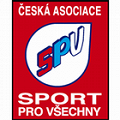 Co chápeme pod pojmem "sport pro všechny"? Nepohybujeme se na hranici lidských možností, vítězství v soutěžích nepovyšujeme nad zdraví. Naším cílem je, prostřednictvím tělesné výchovy a sportu, získat a udržet dobrou kondici a zároveň se odreagovat od denních starostí. Proto musí být naše pohybová aktivita přiměřeně náročná, aby se mladý organismus rozvíjel a u starších se jeho funkce udržovaly na optimální úrovni.V roce 2008 se v SK Aritma Praha konaly oslavy 100. výročí tělovýchovy ve Vokovicích a Veleslavíně. Opět se slavilo sportovními soutěžemi a turnaji. Seniorky a ženy odboru Sport pro všechny zaujaly přihlížející cvičením s overbally a fitbally.  Odbor Sport pro všechny v SK Aritma Praha umožňuje pohybovou aktivitu zájemcům v oddílech Rodiče a děti, Předškoláci, Ženy, Zdravotní tělesná výchova, Senioři. K 02.2018 měl odbor SPV celkem 78 členů, z toho téměř polovinu tvoří dětí ve věku od dvou do šesti let. Cvičí se v těchto oddílech:v oddíle Rodiče a děti cvičí již dvouleté děti spolu s rodiči či prarodiči. Cvičení je vedeno formou her, písniček a rozvíjí v dětech jejich přirozené pohybové schopnosti, děti, které již zvládnou cvičit samy, navštěvují oddíl Předškoláků. Při cvičení mají dostatek různorodého pohybu, naučí se nové hry, rozvíjí se jejich soutěživost a hlavně zažijí spoustu legrace se stejně starými kamarády; nenásilně se naučí základům gymnastiky, atletiky a míčových her, v oddíle Žen se snažíme o zlepšení kondice cvičenek, zpevnění postavy, možná se shodí nějaké to kilo, ale hlavní je dobrá nálada. Cvičí se např. aerobic, step-aerobic, využívají se zejména fitbally i overbally, činky, posilovací gumy, kdo se necítí na aerobic a bolí ho třeba záda, může si vybrat Zdravotní cvičení, které se zaměřuje na upevnění správných pohybových návyků, protažení zkrácených svalů a posílení těch ochablých,  na všechny bolesti i starosti se nejlépe zapomene při cvičení v partě našich věčně mladých Seniorek.  Kromě pravidelných cvičebních hodin organizují instruktorky odboru Sport pro všechny veřejně přístupné akce, jichž se každý rok účastní více a více zájemců. Mezi nejoblíbenější patří zejména akce pro děti a jejich rodiče – tradiční karneval, podzimní Putování Šárkou (v r.2018 to bude již 42.ročník), jarní cvičení s názvem „Mámo, táto, pojďme spolu do tělocvičny“. Nezapomíná se ani na seniory; úspěšné jsou např. sportovní a vědomostní akce v Šárce, jichž se účastní spolu s rodinnými příslušníky či známými. SK Aritma Praha s celkovým počtem svých členů 941 patří na území Prahy 6 k významným sportovním klubům. Kromě cvičení v odboru Sport pro všechny umožňuje sportovní vyžití dětem i dospělým v těchto oddílech:atletika (k 01/2018 celkem 117 členů), basketbal (k 01/2018 celkem 165 členů), kopaná (k 01/2018 celkem 309 členů), tenis (k 01/2018 celkem 263 členů),volejbal (k 01/2018 celkem 9 členů).  Je potěšitelné, že 110-ti letá tělovýchovná tradice je ve Vokovicích stále živá. Dík za to patří všem trenérům, instruktorům, cvičitelům, dobrovolným tělovýchovným pracovníkům a samozřejmě i všem členům. Zejména je nutné ocenit práci těch, kteří se věnují rozvoji mládežnického sportu. Jen tak mohou tělovýchovné ideály našich předků a radost ze sportování přežít 
i v 21. století.